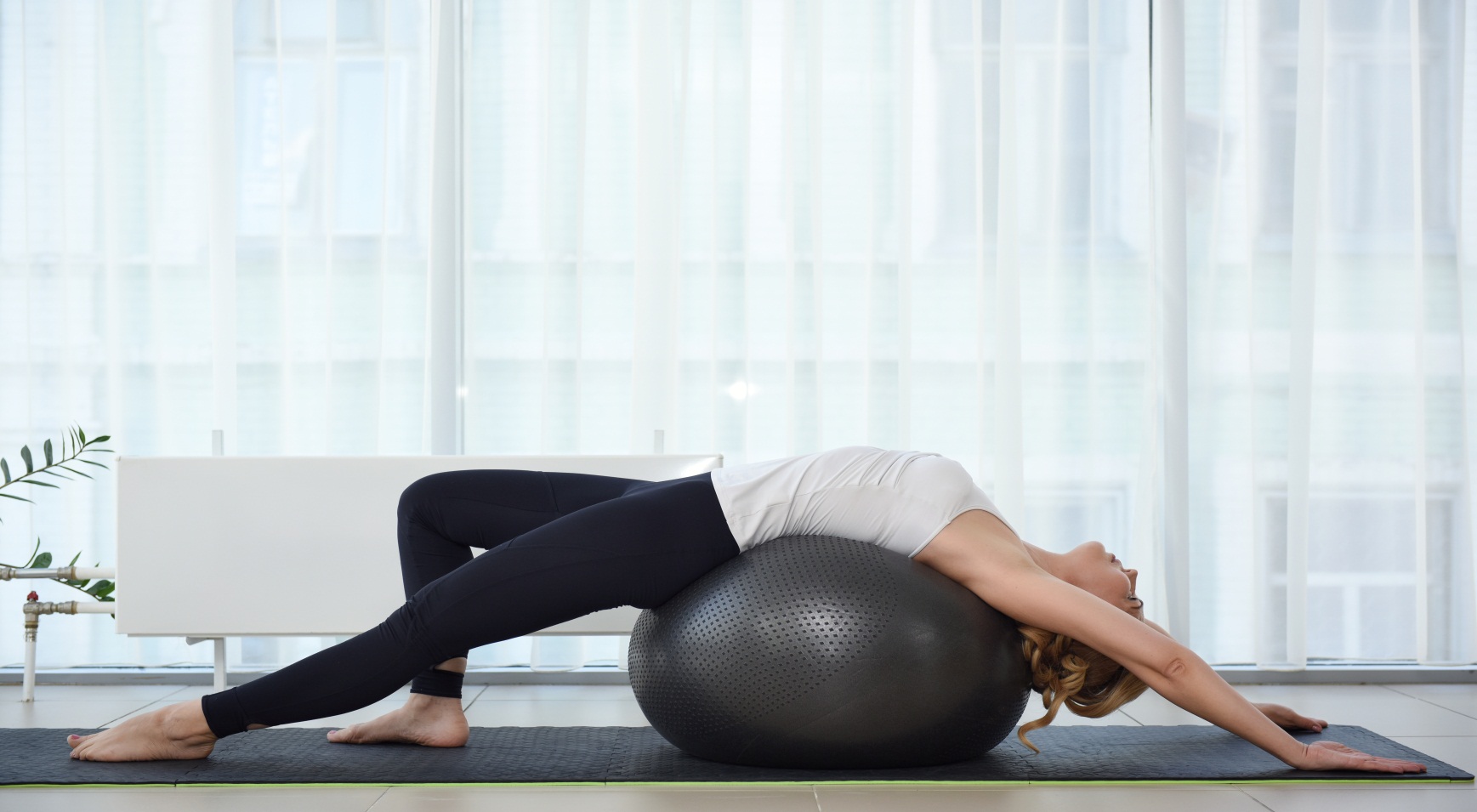 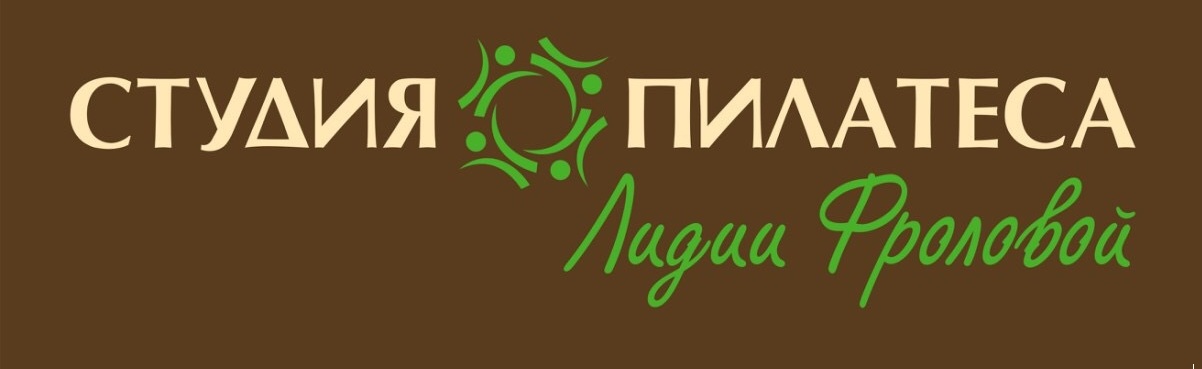     Pilates Day        11 ноября 2018                Расписание мастер-классов: 10.00 Класс Романна-пилатес 11.00 Лекция «Особенности тренировки при сколиозах» 12.00 Тренировка при сколиозе 13.00 Перерыв 14.00 Реабилитационные упражнения при болях в спине 15.00 Послеродовое восстановление с помощью пилатеса 16.00 Пилатес для раскрытия тазобедренного сустава              Адрес: фитнес клуб «Нон-Стоп»,Б.Казачья д. 80